ПРАВИЛАкупли-продажи закладных АО «АИЖК»МоскваОГЛАВЛЕНИЕ1.	Общие положения	52.	Порядок подготовки к заключению Договоров поставки	73.	Порядок заключения Договоров поставки	74.	Порядок передачи закладных в рамках Договора поставки	85.	Выявление нестандартных закладных после передачи прав  на них Агентству	126.	Обратная передача прав на закладные/удостоверенные закладными требования от Агентства к Поставщику закладных	137.	Ответственность Сторон	16Термины, встречающиеся в Правилах купли-продажи закладных АО «АИЖК» толкуются и применяются в соответствии с Требованиями АО «АИЖК», в том числе с Единым стандартом ипотечного кредитования АО «АИЖК», утвержденным в АО «АИЖК» и размещенным на официальном сайте (www.ahml.ru) (далее – Стандарт АИЖК). В Правилах также применяются следующие термины, определения и сокращения:Общие положенияПравила регулируют порядок взаимодействия сторон при исполнении обязательств:              1) по договорам поставки, заключаемым сторонами в соответствии с требованиями Правил для целей проведения сделок купли-продажи (поставки) закладных;              2) по договорам обратного выкупа/уступки прав (требований), заключаемым сторонами в случаях, установленных Правилами.Правила имеют силу соглашения, вступают в силу с даты заключения между Агентством и поставщиком закладных договора поставки. Заключая первый и каждый последующий договор поставки, а также договор обратного выкупа/уступки прав (требований), поставщик закладных принимает условия Правил и выражает согласие с исполнением предусмотренных Правилами обязательств. Правила действуют до полного исполнения Агентством и поставщиком закладных обязательств, предусмотренных договором поставки, договором обратного выкупа/уступки прав (требований) и/или Правилами.Поставщик закладных, допустивший нарушение Правил, несет ответственность в соответствии с Правилами, договором поставки и договором обратного выкупа/уступки прав (требований).Параметры ипотечного кредита, удостоверенные поставляемой закладной, как и собственно поставляемая закладная, а также иные документы кредитного дела должны соответствовать действующим на дату подписания договора, влекущего возникновение денежного обязательства, требованиям законодательства РФ, а также Требованиям АО «АИЖК» к условиям и порядку предоставления и рефинансирования ипотечных кредитов, в том числе требованиям Стандарта АИЖК, Правил, Методики оценки кредитоспособности и платежеспособности заемщика, паспортов, договорной документации, утвержденных Агентством и размещенных на официальном сайте Агентства (www.ahml.ru).Агентство вправе уведомить партнеров путем размещения в ИС АИЖК соответствующего информационного письма о намерении внести изменения в Требования АО «АИЖК» (а именно, в документы, указанные в пункте 1.4 Правил, за  исключением случаев внесения изменений в Правила), в том числе изменить размер ставки рефинансирования ипотечных кредитов и размер страховой маржи. Изменения вступают в силу для ипотечных кредитов, по которым договор, влекущий возникновение денежного обязательства, заключен по истечении 10 (десяти) рабочих дней с даты опубликования соответствующего письма в ИС АИЖК. При этом поставщик закладных вправе:При несогласии с новыми условиями предложить Агентству заключить дополнительное соглашение к действующему договору поставки о снижении лимита (в данном случае Агентство самостоятельно принимает решение о возможности заключения такого дополнительного соглашения).При согласии с новыми условиями уведомить Агентство с использованием электронной почты либо факсимильной связи о готовности продолжить сотрудничество в рамках заключенного договора поставки на новых условиях, что является надлежащим изменением условий по соглашению сторон. В случае отсутствия у Агентства соответствующего уведомления от поставщика закладных по достижении установленного срока изменения считаются принятыми поставщиком закладных по умолчанию.Агентство вправе уведомить партнеров путем размещения в ИС АИЖК соответствующего информационного письма о намерении внести изменения в Правила, при этом изменения вступают в действие по истечении 10 (десяти) рабочих дней с даты опубликования соответствующего письма в ИС АИЖК. При этом поставщик закладных вправе до даты вступления изменений в силу:При несогласии с новыми условиями Правил:до вступления изменений в силу исполнить обязательства 
по действующему договору поставки на условиях, действовавших до изменения Правил Агентством,либопредложить Агентству заключить дополнительное соглашение к действующему договору поставки о снижении лимита (в данном случае Агентство самостоятельно принимает решение о возможности заключения такого дополнительного соглашения).При согласии с новыми условиями Правил уведомить Агентство с использованием электронной почты либо факсимильной связи о готовности продолжить сотрудничество в рамках заключенного договора поставки на новых условиях, что является надлежащим изменением условий Правил по соглашению сторон. В случае отсутствия у Агентства соответствующего уведомления от поставщика закладных по достижении установленного срока изменения считаются принятыми поставщиком закладных по умолчанию.Агентство вправе вносить изменения (обновлять/корректировать) в формы приложений №№ 4.2 - 4.6 к Правилам, а также в перечни документов, указанные в пунктах 4.2.1.2 и 4.2.1.3 Правил. Внесение указанных в настоящем пункте изменений не является изменением Правил и не требует согласования сторонами. О внесенных изменениях Агентство уведомляет партнеров путем размещения в ИС АИЖК официального уведомления, при этом изменения вступают в действие по истечении 10 (десяти) рабочих дней с даты опубликования уведомления.Поставщик закладных и Агентство гарантируют полноту, достоверность и точность всей информации, предоставляемой друг другу в рамках исполнения настоящих Правил и всех заключаемых в рамках Правил договоров.Право собственности на закладные возникает у нового владельца – Агентства  в момент проставления на них поставщиком закладных отметки о новом владельце – Агентстве.Передаваемые Агентству закладные должны иметь следующие стоимостные параметры (если иное не предусмотрено договором поставки): номинальную стоимость закладной, надбавку за принятие риска раннего дефолта заемщиков и обязательств по обратному приобретению закладных, учетные проценты, цену закладной.Размер надбавки за принятие риска раннего дефолта заемщиков и обязательств по обратному приобретению закладных (В), применяемой при расчете цены выкупаемой закладной в соответствии с условиями (формулой) в договоре поставки, определяется следующим образом:где,N – коэффициент корректировки, определяемый по формуле:Tf – фактический срок в календарных днях с даты выдачи ипотечного кредита до даты поставки (не включая обе даты);Tp – плановый срок с даты выдачи ипотечного кредита до даты поставки (не включая обе даты), устанавливаемый в следующем размере:90 календарных дней при рефинансировании любых ипотечных кредитов, за исключением ипотечных кредитов с предметом ипотеки, расположенным на территории г. Санкт-Петербурга и Ленинградской области, а также ипотечных кредитов по продукту «Военная ипотека»;120 календарных дней при рефинансировании ипотечных кредитов с предметом ипотеки, расположенным на территории г. Санкт-Петербурга и Ленинградской области, а также ипотечных кредитов по продукту «Военная ипотека».Полученное значение коэффициента корректировки N округляется до целого значения по математическим правилам (без промежуточных округлений).Если коэффициент корректировки N принимает отрицательное значение (меньше нуля), N принимается равным нулю.Стоимостные и иные параметры, позволяющие идентифицировать каждую поставляемую закладную, определяются в акте приема-передачи закладных, указанном в пункте 4.2.7 Правил (далее – Акт приема-передачи закладных). Акт приема-передачи закладных после подписания является неотъемлемой частью договора поставки, в рамках которого такая поставка осуществляется.Все электронные файлы по каждой закладной, передаваемой Агентству в рамках настоящих Правил и договора поставки, содержащие сканированные документы, должны быть прикреплены к соответствующим им кредитным делам в ИС АИЖК в разделе «Документы по ипотечной сделке», если документы относятся к закладной, или в иной соответствующий раздел ИС АИЖК. Залогодержателем (в том числе первоначальным залогодержателем) по закладным не может являться лицо, в отношении которого Агентством в срок не позднее чем за 5 (пять) рабочих дней до даты поставки, опубликовано в ИС АИЖК уведомление о прекращении/ограничении выкупа закладных, залогодержателем по которым является данное лицо.Страховщиком (страховой компанией)/оценщиком (оценочной компанией) по закладным не может являться лицо, в отношении которого Агентством в срок не позднее чем за 5 (пять) рабочих дней до даты поставки, опубликовано в ИС АИЖК уведомление о прекращении/ограничении выкупа закладных, страховщиком (страховой компанией) /оценщиком (оценочной компанией) по которым является данное лицо.Передача поставщиком закладных Агентству закладных осуществляется в соответствии с требованиями действующего законодательства РФ, на условиях и в соответствии с процедурами, указанными в Стандарте АИЖК, настоящих Правилах и договоре поставки.Место хранения закладных (депозитарий) и организацию, которая будет осуществлять последующее сопровождение выкупленных Агентством закладных, Агентство определяет в одностороннем порядке и указывает в Подтверждении даты поставки, формируемом согласно пункту 4.2.5 Правил.Процедуры, описанные в настоящих Правилах, могут осуществляться в ИС АИЖК.Порядок подготовки к заключению Договоров поставкиВ рамках процедуры аккредитации поставщик закладных предоставляет Агентству перечень регионов, в которых он планирует осуществлять деятельность в рамках настоящих Правил, путем направления на электронный адрес akr@ahml.ru письменного уведомления по форме приложения № 1 к Правилам. При этом Агентство вправе в одностороннем порядке изменять форму уведомления (дополнять необходимой информацией), разместив в ИС АИЖК информационное письмо о принятом изменении с указанием даты вступления в действие новой формы.В дальнейшем поставщик закладных вправе дополнить либо изменить вышеуказанную информацию путем обязательного направления в адрес Агентства письменного уведомления по форме приложения № 1 к Правилам в срок не позднее чем за 5 (пять) рабочих дней до даты поставки.Для организации процессов купли-продажи закладных Агентство обеспечивает подключение поставщика закладных к ИС АИЖК на основании соответствующего договора о подключении к ИС АИЖК, если иное не установлено особенностями ипотечного кредитного продукта либо опции.Порядок заключения Договоров поставкиПосле принятия Агентством решения о возможности приобретения закладных у поставщика закладных Агентство направляет поставщику закладных по электронной почте или с использованием ИС АИЖК (при наличии в ИС АИЖК такой возможности) предложение о заключении договора поставки и проект договора поставки.Поставщик закладных не позднее 5 (пяти) рабочих дней с даты получения от Агентства информации в соответствии с пунктом 3.1 Правил направляет в Агентство по электронной почте или с использованием ИС АИЖК (при наличии в ИС АИЖК такой возможности):Подтверждение готовности подписать договор поставки на предложенных Агентством условиях.              ЛибоОтказ от заключения предложенного Агентством договора поставки (с объяснением причин отказа).              ЛибоИнформацию об условиях, при которых договор поставки может быть подписан со стороны поставщика закладных.Агентство в течение 5 (пяти) рабочих дней с момента получения от поставщика закладных подтверждения готовности подписать договор поставки направляет в адрес поставщика закладных 2 (два) экземпляра договора поставки на бумажном носителе.Поставщик закладных не позднее 5 (пяти) рабочих дней с даты получения от Агентства договора поставки в 2 (двух) экземплярах подписывает их, заверяет подписи своей печатью и направляет оба экземпляра договора поставки в адрес Агентства.Агентство не позднее 5 (пяти) рабочих дней с даты получения от поставщика закладных 2 (двух) экземпляров договора поставки подписывает их, заверяет подписи своей печатью и направляет 1 (один) экземпляр договора поставки в адрес поставщика закладных.Поставщик закладных вправе направить в Агентство заявку на корректировку (изменение) общего объема сделок, установленного договором поставки. При этом Агентство самостоятельно принимает решение о возможности и сроках проведения такой корректировки. При согласовании предложенной поставщиком закладных корректировки (изменении) Агентство заключает с поставщиком закладных дополнительное соглашение к договору поставки об изменении общего объема сделок.Порядок передачи закладных в рамках Договора поставкиПланирование выкупа.Закладные подлежат передаче Агентству в соответствии с текущими графиками сделок, которые определяют конкретные даты поставок (сделок) и общий объем закладных (определяется как сумма стоимостей (по соглашению сторон) каждой передаваемой закладной, если иное не установлено договором поставки), передаваемых Агентству в эти даты (далее – Текущий график сделок). Текущие графики сделок составляются по форме приложения № 4.3 к Правилам и являются неотъемлемыми приложениями к договору поставки после их подписания. Агентство вправе в одностороннем порядке изменять форму Текущего графика сделок, разместив в ИС АИЖК информационное письмо о принятом изменении с указанием даты вступления в действие новой формы.Поставщик закладных до 20 (двадцатого) числа (включительно) каждого месяца направляет в Агентство на электронный адрес tg@ahml.ru (при наличии возможности – с использованием ИС АИЖК) предложение по Текущему графику сделок на следующий месяц.Непредставление поставщиком закладных Агентству в указанные сроки предложения по Текущему графику сделок расценивается Агентством как отказ поставщика закладных от поставок закладных в следующем месяце.Поставщик закладных вправе предложить Агентству для выкупа закладные сверх объема, согласованного в Текущем графике сделок. При этом Агентство самостоятельно принимает решение о возможности и сроках выкупа таких закладных.Агентство до 25 (двадцать пятого) числа (включительно) каждого месяца (при наличии возможности – с использованием ИС АИЖК):Согласовывает предложенный поставщиком закладных Текущий график сделок.ЛибоВправе предоставить поставщику закладных отказ в следующих случаях:при наличии направленного Агентством в соответствии с настоящими Правилами требования об уплате штрафа/неустойки, не удовлетворенного поставщиком закладных;при несоблюдении поставщиком закладных срока направления предложения по Текущему графику сделок, предусмотренного пунктом 4.1.2 Правил;при неисполнении поставщиком закладных обязательств, предусмотренных настоящими Правилами и заключенным договором поставки.Агентство вправе после согласования Текущего графика сделок отказать поставщику закладных в выкупе закладных в следующих случаях:при непредоставлении Агентству к дате Предложения о выкупе закладных (далее – Предложение о выкупе/Предложение) согласованного и подписанного поставщиком закладных оригинала Текущего графика сделок согласно пункту 4.1.9 Правил;при направлении поставщиком закладных Предложения по закладным, в отношении которых не соблюдено требование пунктов 1.14 – 1.15 Правил;при обнаружении Агентством нарушения поставщиком закладных гарантий и заверений в отношении предложенных к выкупу закладных в составе договора поставки, включая гарантии и заверения, указанные в приложении № 2 к Правилам;при непредоставлении Агентству Актов приема-передачи закладных в сроки, предусмотренные пунктом 4.2.16 Правил.при выявлении по ипотечному кредиту на дату направления Предложения о выкупе закладной превышения значения текущего К/З над максимально допустимым уровнем согласно Паспорту продукта. При этом при определении текущего К/З за сумму ипотечного кредита принимается остаток (на текущий процентный период) суммы ипотечного кредита (ОСЗ) без учета начисленных, но неуплаченных процентов, а за стоимость предмета ипотеки принимается стоимость согласно экспертной оценке АО «АИЖК» определенная на дату направления Предложения о выкупе, увеличенная на 10% (не относится к закладной, в отношении которой получено положительное заключение Агентства о проведенном андеррайтинге заемщика и объекта недвижимости).Агентство вправе не согласовывать поставки, планируемые на последний календарный день месяца.Поставщик закладных вправе до согласования Текущих графиков сделок согласно пункту 4.1.5 Правил отказаться от согласования Текущих графиков сделок.Поставщик закладных не позднее 5 (пяти) рабочих дней после согласования Агентством Текущего графика сделок направляет 2 (два) экземпляра оформленного в соответствии с требованиями Правил, подписанного и заверенного печатью поставщика закладных Текущего графика сделок в адрес Агентства. В случае направления поставщиком закладных в Агентство согласно пункту 4.1.2 Правил предложения по Текущему графику сделок с нулевым объемом поставки/отказа от поставок закладных в следующем месяце предоставление подписанного и заверенного печатью поставщика закладных Текущего(-их) графика(-ов) сделок не требуется.Агентство не позднее 5 (пяти) рабочих дней после получения от поставщика закладных Текущего графика согласно пункту 4.1.9 Правил подписывает, заверяет печатью оба экземпляра и направляет один экземпляр в адрес поставщика закладных.Передача закладных.Поставщик закладных не позднее, чем за 4 (четыре) рабочих дня до запланированной в Текущем графике сделок даты поставки, направляет в Агентство с использованием ИС АИЖК:Предложение о выкупе с одновременным присоединением сканированного подписанного документа.Информацию по кредитному делу согласно перечню, размещенному на официальном сайте Агентства (www.ahml.ru) (раздел «Информация по кредитному делу, заполняемая поставщиком закладных в ИС АИЖК») по каждой закладной, указанной в Предложении.Сканированные копии документов по закладным, указанным в Предложении, согласно перечню, указанному в приложении № 3 к Правилам.Копии сканированных заключений Агентства о проведенном андеррайтинге заемщика и объекта недвижимости (при наличии таковых).Предварительная проверка предложенных к выкупу закладных.Агентство вправе провести предварительную проверку предлагаемых к выкупу закладных на предмет соответствия данных, содержащихся в ИС АИЖК по соответствующей закладной, информации, содержащейся в кредитном деле.В случае отсутствия по предлагаемой к выкупу закладной заключения Агентства о проведенном андеррайтинге заемщика и объекта недвижимости, Агентство вправе осуществить дополнительную проверку документов и информации, содержащейся в предложенных к рефинансированию ипотечных кредитах, на предмет наличия/отсутствия недостоверной информации. При этом поставщик закладных вправе отозвать такие закладные, удалив их из Предложения и уведомив об этом Агентство.Агентство вправе принять решение о необходимости наличия на момент направления Предложения Агентству положительного заключения Агентства о проведенном андеррайтинге заемщика и объекта недвижимости, направив письменное уведомление поставщику закладных о принятом решении (далее в настоящем разделе – Уведомление). Направленное Уведомление распространяет свое действие на поставки, осуществляемые через 5 (пять) рабочих дней с даты направления Уведомления Агентством, если иное не указано в Уведомлении.Агентство вправе принять решение об отмене действия Уведомления, направив соответствующее письменное уведомление поставщику закладных. Уведомление об отмене обязательности наличия на момент направления Предложения положительного заключения Агентства о проведенном андеррайтинге заемщика и объекта недвижимости распространяет свое действие на поставки со срока, указанного в таком уведомлении.Агентство при условии соблюдения поставщиком закладных сроков, указанных в пункте 4.2.1 Правил, не позднее, чем за 1 (один) рабочий день до даты поставки рассматривает Предложение поставщика закладных и формирует, используя ИС АИЖК, Подтверждение даты поставки с указанием перечня закладных, приобретаемых Агентством и/или перечня закладных, не подлежащих выкупу, с указанием основных причин отказа.Итоги произведенной дополнительной проверки согласно пункту 4.2.2. Правил учитываются при формировании Подтверждения даты поставки указанного в пункте 4.2.5 Правил, при этом срок формирования Подтверждения остается без изменения.В день получения от Агентства Подтверждения даты поставки поставщик закладных направляет на согласование в Агентство на электронный адрес pokupka@ahml.ru проект Акта приема-передачи закладных (по форме приложения № 4.4 к Правилам), указанных в Подтверждении Агентства, с параметрами, рассчитанными на дату поставки, определенную в Подтверждении. Наименование файла, содержащего проект Акта приема-передачи закладных, должно включать следующую информацию: вид документа, наименование договора поставки, дату поставки (число_месяц_год). (Пример для проектов Актов приема-передачи закладных: Акт (О) 01_07_16).Поставщик закладных в дату поставки, указанную Агентством в Подтверждении даты поставки, осуществляет следующие действия:Производит на оригиналах закладных в установленном порядке отметку о новом владельце – Агентстве.Передает в Агентство с использованием ИС АИЖК сканированные копии закладных с отметкой о новом законном владельце закладных – Агентстве, подтверждающей переход прав на закладные к Агентству.Датой исполнения поставщиком закладных своих обязательств по передаче Агентству оригиналов закладных, а также датой исполнения поставщиком закладных своих обязательств по передаче Агентству документов кредитного дела согласно перечню, установленному в приложении № 3 к Правилам, является дата передачи в установленные сроки поставщиком закладных оригиналов закладных в соответствии с пунктом 4.2.9 Правил, а также документов кредитного дела в соответствии с пунктом 4.2.12 или пунктом 4.2.13 Правил.Поставщик закладных в согласованную с Агентством посредством обмена электронными сообщениями дату передает указанной Агентством в таком сообщении организации, определенной Агентством в качестве службы экспресс-доставки корреспонденции, оригиналы закладных, указанные в пункте 4.2.8.1 Правил. Организацию доставки закладных за свой счет принимает на себя Агентство.В случае неисполнения обязательств поставщика закладных по передаче оригиналов закладных определенной Агентством службе экспресс-доставки корреспонденции согласно пункту 4.2.9 Правил Стороны обязуются подписать Акт приема-передачи закладных с измененным соответствующим образом перечнем закладных, указанных в Подтверждении даты поставки, и ценой или Акт взаиморасчетов в случае непредставления всех закладных, указанных в Подтверждении даты поставки. Поставщик закладных обязуется в срок не позднее 2 (двух) рабочих дней с даты подписания указанного акта произвести возврат денежных средств, полученных от Агентства в счет оплаты закладных, которые не получены в установленные сроки.Поставщик закладных формирует не позднее 3-х рабочих дней после даты поставки пакет документов кредитного дела согласно перечню, установленному в приложении № 3 к Правилам и опись документов кредитного дела по форме приведенной в приложении № 4.5 к Правилам (при наличии возможности – с использованием ИС АИЖК) и передает в согласованную с Агентством посредством обмена электронными сообщениями дату документы кредитного дела с приложением описи одним из следующих способов (решение о способе передачи документов кредитного дела поставщик закладных принимает самостоятельно):Вариант 1:В случае передачи документов кредитного дела посредством службы экспресс-доставки корреспонденции поставщик закладных осуществляет следующие действия:Не позднее 1-го рабочего дня до даты передачи документов кредитного дела в соответствии с пунктом 4.2.12.2. Правил вкладывает документы кредитного дела и подписанную поставщиком закладных опись, подготовленные согласно пункту 4.2.11. Правил, в конверт со штрих-кодом службы экспресс-доставки корреспонденции для отправки Агентству и передает в Агентство по электронной почте или с использованием ИС АИЖК (при наличии в ИС АИЖК такой возможности) сканированные копии указанных описи и штрих-кода конверта.В согласованную с Агентством посредством обмена электронными сообщениями дату передает указанной Агентством в таком сообщении организации, определенной Агентством в качестве службы экспресс-доставки корреспонденции, конверт с документами кредитного дела согласно перечню, приведенному в приложении № 3 к Правилам, с приложением описи документов, приведенной в приложении № 4.5 к Правилам, подготовленный согласно п. 4.2.12.1. Правил. Организацию доставки кредитного дела за свой счет принимает на себя Агентство.Вариант 2:Порядок действий в случае передачи документов кредитного дела непосредственно поставщиком закладных:Поставщик закладных в согласованную с Агентством посредством обмена электронными сообщениями дату передает Агентству по указанному Агентством в таком сообщении адресу, документы кредитного дела согласно перечню, приведенному в приложении № 3 к Правилам, с приложением подписанной поставщиком закладных описи документов, по форме приложения № 4.5 к Правилам и 2-х экзепляров акта приема-передачи документов кредитного дела по форме приложения № 4.6 к Правилам, подписанных и заверенных печатью поставщика закладных. Организацию доставки кредитного дела за свой счет принимает на себя поставщик закладных.Агентство при получении от поставщика закладных оригиналов документов кредитного дела согласно п. 4.2.13.1 Правил подписывает в 2 (двух) экземплярах акт приема-передачи документов кредитного дела, сформированный по форме приложения № 4.6 к Правилам, и отдает один экземпляр поставщику закладных.В случае если в согласованную с Агентством дату указанные в пункте 4.2.11 Правил документы не были переданы поставщиком закладных Агентству либо определенной Агентством службе экспресс-доставки корреспонденции, а также в случае нарушения поставщиком закладных комплектности и/или сроков передачи документов, установленных пунктом 4.2.11 Правил, Агентство вправе потребовать от поставщика закладных передачи документов в срок не позднее 5 (пяти) рабочих дней с даты выставления требования Агентства силами поставщика закладных и за его счет.Агентство не позднее 2 (двух) рабочих дней с даты получения оригиналов закладных от службы экспресс-доставки подписывает в 2 (двух) экземплярах Акт приема-передачи закладных/Акт взаиморасчетов по форме, указанной в приложении № 4.4 к Правилам, заверяет печатью и направляет по местонахождению поставщика закладных для подписания.Поставщик закладных не позднее 5 (пяти) рабочих дней с даты получения от Агентства документов, указанных в пункте 4.2.15 Правил, осуществляет следующие действия:Подписывает 2 (два) экземпляра Акта приема-передачи закладных, заверяет их печатью поставщика закладных и направляет один экземпляр в адрес Агентства службой экспресс-доставки корреспонденции.Направляет в Агентство сканированную копию оформленного должным образом и подписанного обеими сторонами Акта приема-передачи закладных на электронный адрес akt@ahml.ru. Наименование файла, содержащего сканированную копию Акта приема-передачи закладных должно содержать следующую информацию:<Акт>_<дата>_<номер договора>_<код региона><.tif>,где<дата> – дата сделки (акта), в формате ГГММДД;<номер договора> – номер договора купли-продажи в формате NN/NNN-ГГ-Т, при этом символ «/» меняется на «–»;<Т>– тип договора;<код региона> – код региона РФ в формате XX;<.tif>–формат сохранения.В случае нарушения поставщиком закладных дат поставок, указанных в Текущих графиках сделок, Агентство самостоятельно принимает решение о возможности и сроках выкупа закладных.В случае получения поставщиком закладных после передачи закладных Агентству денежных средств, причитающихся Агентству как владельцу закладных (включая, но не ограничиваясь: страховое возмещение, платежи заемщиков, субсидии, дотации), поставщик закладных в течение 2 (двух) рабочих дней с даты получения средств перечисляет их на счет Агентства отдельными платежными поручениями по каждому заемщику с обязательным указанием в назначении платежа номера кредитного договора (договора займа) и ФИО заемщика, при перечислении средств материнского (семейного) капитала дополнительно ставится отметка «МСК», направив одновременно сопроводительное письмо в Агентство, в котором перечисляются сведения о заемщиках и о размерах поступивших платежей.Поставщик закладных обязан в течение 10 (десяти) календарных дней с даты поставки направить уведомления заемщикам о передаче прав по закладным Агентству (форма уведомления – свободная). При передаче прав по закладным поставщик закладных обязан обеспечить замену выгодоприобретателя по договорам страхования на Агентство, направив уведомление страховой компании в течение 10 (десяти) календарных дней с даты поставки.Порядок оплаты закладных.Оплате Агентством поставщику закладных за переданные Агентству согласно Акту приема-передачи закладные подлежит общая сумма, включающая цену каждой закладной, указанной в Акте приема-передачи закладных.Агентство в течение 2 (двух) рабочих дней с даты поставки (не включая дату поставки) перечисляет в адрес поставщика закладных денежные средства в счет оплаты выкупленных закладных в размере, определенном согласованным проектом Акта приема-передачи закладных, составленным в соответствии с пунктом 4.2.7 Правил, и на платежные реквизиты, указанные в договоре поставки.Выявление нестандартных закладных после передачи прав 
на них АгентствуВ случае отказа депозитария в приеме на хранение оригинала закладной, полученной от поставщика закладных, по причине выявления замечаний по закладной, либо при выявлении устранимого несоответствия закладной и/или иных документов кредитного дела требованиям пункта 1.4 Правил:Агентство вправе направить поставщику закладных посредством ИС АИЖК, электронной почты или факсимильной связи соответствующее уведомление с требованием устранения замечаний/несоответствий (далее в настоящем разделе – Уведомление), а поставщик закладных обязан устранить выявленное замечание/несоответствие.Агентство не позднее 5 (пяти) рабочих дней с даты направления Уведомления направляет в адрес поставщика закладных оригинал закладной и/или иных документов кредитного дела с целью устранения замечаний/несоответствий. Организацию доставки закладной и/или документов кредитного дела за свой счет принимает на себя Агентство.После получения оригинала закладной и/или иных документов кредитного дела поставщик закладных производит следующие действия:Устраняет за свой счет выявленные замечания и приводит закладную и/или иные документы кредитного дела в соответствие требованиям пункта 1.4 Правил в срок до 20 (двадцати) рабочих дней включительно с даты получения оригиналов закладной и/или иных документов кредитного дела.После устранения выявленных Агентством замечаний в пределах срока, указанного в пункте 5.1.3.1 Правил, передает Агентству оригинал закладной и/или иных документов кредитного дела в согласованную с Агентством посредством обмена электронными сообщениями дату. Организацию доставки закладной и/или документов кредитного дела за свой счет принимает на себя поставщик закладных.В случае неисполнения обязательств, указанных в пункте 5.1.3 Правил, поставщик закладных обязан по требованию Агентства выкупить обратно такие закладные в порядке, установленном разделом 6 Правил.Агентство вправе продлить срок устранения несоответствий, установленный пунктом 5.1.3.1. Правил, при условии направления поставщиком закладных в Агентство уведомления о невозможности соблюдения данного срока в силу не зависящих от поставщика закладных обстоятельств, с указанием данных обстоятельств и предоставлением документального подтверждения (при наличии).При выявлении неустранимого несоответствия закладных и/или документов кредитного дела пункту 1.4 Правил Агентство вправе требовать от поставщика закладных обратного приобретения им прав на закладные в порядке, предусмотренном разделом 6 Правил и договором обратного выкупа/уступки прав (требований), при этом поставщик закладных обязан выкупить обратно такие закладные или заключить с Агентством договоры уступки прав (требований) по соответствующему договору, влекущему возникновение денежного обязательства.Обратная передача прав на закладные/удостоверенные закладными требования от Агентства к Поставщику закладныхВ случае выявления оснований, установленных настоящими Правилами и договором поставки, Агентство вправе предъявить поставщику закладных требование обратного приобретения закладных либо требование уступки прав (требований) по договору, влекущему возникновение денежного обязательства (далее – Требование), а поставщик закладных обязан удовлетворить его путем заключения договора обратного выкупа/уступки прав (требований) по соответствующему договору, влекущему возникновение денежного обязательства (по форме приложения № 4.7/№ 4.8 к Правилам). Обратная передача (купля-продажа) закладных/уступка прав (требований) осуществляется в соответствии с требованиями действующего законодательства РФ, на условиях и в соответствии с процедурами, указанными в договоре обратного выкупа/уступки прав (требований) и в настоящем разделе Правил.В случае если закладная в силу требований действующего законодательства РФ не обладала установленными законодательством РФ признаками ценной бумаги либо не была передана или не могла быть передана Агентству, Агентство вправе в любой момент после уплаты цены закладной отказаться от ее приобретения и потребовать от поставщика закладных возврата полученных от Агентства денежных средств в счет уплаты цены закладной, а поставщик закладных обязан удовлетворить указанное требование путем подписания изменений к Акту приема-передачи закладных, на основании которого была передана указанная в настоящем пункте закладная, в порядке, установленном действующим законодательством РФ и/или судебным актом.Основанием для предъявления Агентством Требования в течение всего срока действия обеспеченного ипотекой обязательства до момента его прекращения по основаниям, установленным законодательством РФ или договором, являющимся основанием возникновения такого обязательства, является выявление нижеследующих обстоятельств:В составе документов кредитного дела (оригиналов/копий) присутствуют документы, содержащие недостоверную или неполную информацию, либо не соответствующие требованиям законодательства РФ, действующим на дату их оформления.Предъявление иска о признании сделки по приобретению заемщиком (залогодателем) недвижимого имущества, являющегося предметом ипотеки, недействительной. Агентство вправе предъявить Требование в любое время начиная с даты предъявления иска до даты вступления в законную силу соответствующего окончательного решения суда по такому иску.Сделка по приобретению недвижимого имущества, являющегося предметом ипотеки, признана недействительной на основании вступившего в силу решения суда либо вступило в силу решение суда об истребовании предмета ипотеки из владения залогодателя и/или прекращении права собственности залогодателя на предмет ипотеки и/или о прекращении ипотеки.На момент предоставления ипотечного кредита (в случае залога прав требований участника долевого строительства – на момент регистрации права собственности на закладываемую недвижимость) предмет ипотеки фактически отсутствовал (не существовал), что подтверждено имеющимися у Агентства документами компетентных органов/организаций или решением суда.Агентством получены документы, свидетельствующие о том, что кредитные/заемные средства заемщику фактически не предоставлялись, включая (но не ограничиваясь) заявление заемщика о том, что им не заключался договор, влекущий возникновение денежного обязательства, не были получены кредитные/заемные средства при отсутствии документа, подтверждающего фактическое предоставление и/или получение заемщиком ипотечного кредита, и наличии иных документов, подтверждающих факт непредоставления заемщику кредитных/заемных средств, или имеется соответствующее решение суда.В случае признания судом факта получения первичным кредитором с заемщика незаконных комиссий в рамках сделки по выдаче ипотечного кредита, а также неисполнения поставщиком закладных обязательств по возврату заемщику сумм незаконных комиссий в срок установленный Правилами.Возникновение в течение 12 процентных периодов с даты поставки просрочки по оплате заемщиком ежемесячного аннуитетного платежа по ипотечному кредиту, превысившей или впоследствии превысившей 60 (шестьдесят) календарных дней.Возбуждение в течение 12 процентных периодов с даты поставки процедуры банкротства в отношении заемщика.Наличие на момент предоставления ипотечного кредита и на момент предложения закладной к выкупу следующих фактов/обстоятельств:определения суда о признании обоснованным заявления о признании заемщика/залогодателя/продавца предмета ипотеки, банкротом;решения суда о признании любого из заемщиков/залогодателей/ продавцов предмета ипотеки несостоятельным (банкротом);любых обстоятельств, свидетельствующих о проведении в отношении заемщика/залогодателя/продавца предмета ипотеки процедуры банкротства;реализации в отношении заемщика/залогодателя/продавца предмета ипотеки процедур банкротства в течение 5 лет, предшествующих дате подачи заявки на выдачу ипотечного кредита при отсутствии в заявлении-анкете на выдачу ипотечного кредита сведений о реализации таких процедур.Основанием для предъявления Агентством Требования в течение 36 месяцев с даты поставки является выявление нижеследующих обстоятельств:Выявление в рефинансированных ипотечных кредитах неустранимого несоответствия требованиям пункта 1.4. Правил или неустранение поставщиком закладных устранимого несоответствия рефинансированного ипотечного кредита требованиям пункта 1.4. Правил в срок, определенный Правилами.В случае нарушения гарантий и заверений поставщика закладных, предоставленных им согласно договору поставки, включая приложение № 2 к Правилам.Наличие любых иных обстоятельств, которые возникли до момента приобретения Агентством прав по закладным и могут повлечь утрату залогодателем прав на заложенное имущество, а также негативно повлиять на надлежащее исполнение заемщиком обязательств по договору, влекущему возникновение денежного обязательства.Основанием для предъявления Агентством Требования в течение 12 месяцев с даты поставки является выявление нижеследующих обстоятельств:Несоответствие объема переданных закладных объему прав, заявленному поставщиком закладных при передаче прав по закладным и оплаченных Агентством.Нарушение комплектности и/или сроков передачи документов кредитного дела, рефинансированного Агентством, согласно требованиям Правил.Предъявление в отношении документа, входящего в состав кредитного дела, или отдельных его частей и/или положений, иска о признании документа или отдельных его частей и/или положений противоречащими действующему законодательству РФ, если предъявление иска повлекло негативные последствия для Агентства.Требование направляется Агентством посредством электронной почты, факсимильной связи, почтой или с использованием ИС АИЖК.Направление заемщиком заявления на осуществление полного досрочного погашения обязательств по ипотечному кредиту после получения поставщиком закладных посредством электронной почты или факсимильной связи Требования не освобождает последнего от исполнения обязательств по обратному выкупу закладной.Удовлетворение поставщиком закладных Требования (фактическая оплата закладных/прав (требований)/возврат цены закладной) должно быть осуществлено в течение 20 (двадцати) рабочих дней с даты, следующей за датой получения поставщиком закладных Требования по электронной почте или факсимильной связи.Поставщик закладных не позднее 2 (двух) рабочих дней с даты получения от Агентства Требования письменно подтверждает готовность удовлетворить выставленное Требование или направляет почтой в адрес Агентства письмо с мотивированным отказом. Отсутствие подтверждения или мотивированного отказа в течение срока, указанного в настоящем пункте, либо признание Агентством причин, указанных в мотивированном отказе поставщика закладных, необоснованными, признается отказом поставщика закладных в удовлетворении Требования.Агентство вправе в любой момент отозвать Требование, направленное поставщику закладных согласно пункту 6.5 Правил.Агентство согласовывает с поставщиком закладных дату обратной продажи/уступки прав, составляет проект договора обратного выкупа/уступки прав (требований) и направляет его поставщику закладных на электронный адрес, указанный в договоре поставки, для согласования.Стоимостные параметры сделки по обратному выкупу закладных/уступке прав (требований) определяются в договоре обратного выкупа/уступки прав (требований).Закладные с характеристиками, позволяющими идентифицировать каждую закладную, указываются в договоре обратного выкупа и передаются с подписанием Акта приема-передачи закладных, который является неотъемлемой частью договора обратного выкупа. Реквизиты договора, влекущего возникновение денежного обязательства, права (требования) по которому подлежат уступке, указываются в Акте приема-передачи прав (требований), который является неотъемлемой частью договора уступки прав (требований).Поставщик закладных не позднее 2 (двух) рабочих дней с даты получения от Агентства проекта договора обратного выкупа/уступки прав (требований) согласовывает его путем подписания уполномоченным представителем поставщика закладных, заверяет его печатью поставщика закладных и направляет в Агентство его сканированную копию посредством электронной почты либо факсимильной связи либо с использованием ИС АИЖК. С данного момента при условии, что в проект договора обратного выкупа/уступки прав (требований), направленного Агентством и подписанного поставщиком закладных в соответствии с настоящим пунктом, изменения не вносились, договор обратного выкупа/уступки прав (требований) считается согласованным обеими его сторонами и изменению в одностороннем порядке не подлежит.Агентство в день получения от поставщика закладных согласованной копии договора обратного выкупа/уступки прав (требований) подписывает договор обратного выкупа/уступки прав (требований) в 2 (двух) экземплярах, договор обратного выкупа/уступки прав (требований) считается заключенным с даты его подписания Агентством в соответствии с настоящим пунктом.Агентство в день подписания договора обратного выкупа совершает на передаваемой обратно закладной отметку о новом владельце (поставщике закладных). При совершении уступки прав (требований) в случаях, предусмотренных Правилами, порядок совершения отметок на закладной при ее возврате поставщику закладных устанавливается договором уступки прав (требований).Право собственности поставщика закладных на закладную возникает в момент совершения Агентством на ней отметки о поставщике закладных как о новом владельце закладной.В случае уступки Агентством поставщику закладных прав (требований) по договору, влекущему возникновение денежного обязательства, фактическая передача данного договора и иных необходимых документов производится в порядке и сроки, указанные в договоре уступки прав (требований).Агентство подписывает Акт приема-передачи закладных/Акт приема-передачи прав (требований) в срок, указанный в договоре обратного выкупа/уступки прав (требований).Поставщик закладных в порядке и в срок, указанные в договоре обратного выкупа/уступки прав (требований), производит прием и оплату соответствующих прав. Стороны могут предусмотреть в договоре обратного выкупа, что взаиморасчет осуществляется путем зачета встречных требований при оплате Агентством поставляемых в соответствии с договором поставки и настоящими Правилами закладных.Поставщик закладных в день оплаты приобретаемых прав направляет посредством электронной почты либо факсимильной связи либо с использованием ИС АИЖК копию платежного поручения с отметкой кредитной организации об исполнении.Агентство не позднее 5 (пяти) рабочих дней с даты поступления от поставщика закладных денежных средств в счет оплаты приобретаемых им прав направляет службой экспресс-доставки корреспонденции в адрес поставщика закладных оригиналы следующих документов по сделке обратного приобретения прав:Договор обратного выкупа/уступки прав (требований) в 2 (двух) экземплярах для подписания.Акт приема-передачи закладной/Акт приема-передачи прав (требований) в 2 (двух) экземплярах для подписания.Закладную с произведенной на ней отметкой о новом владельце – поставщике закладных.Документы кредитного дела согласно перечню, установленному в приложении № 3 к Правилам.Поставщик закладных в течение 3 (трех) рабочих дней с даты передачи прав на закладные/совершения уступки прав (требований):В письменной форме направляет залогодателям, поручителям и должникам уведомления о переходе прав на закладные/прав кредитора (займодавца) по денежному обязательству к новому владельцу/кредитору (займодавцу) (с получением уведомления о вручении).Предпринимает все необходимые действия для надлежащего оформления замены Выгодоприобретателя по договорам страхования на нового владельца закладных.Поставщик закладных не позднее 5 (пяти) рабочих дней с момента получения от Агентства оригинала Акта приема-передачи закладной/Акта приема-передачи прав (требований) подписывает оба экземпляра, заверяет их печатью поставщика закладных и направляет службой экспресс-доставки корреспонденции один экземпляр документа Агентству.В случае направления Агентством поставщику закладных уведомления об отказе в принятии закладной в соответствии с пунктом 6.1 Правил (далее в настоящем разделе – Уведомление):Вместе с Уведомлением Агентство направляет в адрес поставщика закладных 2 (два) экземпляра изменений к Акту приема-передачи закладных;Поставщик закладных обязуется в срок не позднее 20 (двадцати) дней с даты получения Уведомления:Перечислить на счет Агентства, указанный в договоре поставки, денежные средства в сумме цены закладных, в отношении которых получено Уведомление Агентства. Направить в адрес Агентства подписанные со своей стороны 2 (два) экземпляра изменений к Акту приема-передачи закладных и направить их в Агентство.В срок не позднее 5 (пяти) рабочих дней с даты получения подписанных поставщиком закладных экземпляров изменений к Акту приема-передачи закладных при условии поступления на счет Агентства денежных средств в сумме цены закладных, в отношении которых направлено Уведомление, Агентство обязуется направить поставщику закладных подписанный со своей стороны 1 (один) экземпляр изменений к Акту приема-передачи закладных.Ответственность СторонОбщие положенияПри исполнении условий договора поставки стороны несут ответственность в соответствии с Правилами, а также условиями договора поставки. При наличии расхождений между условиями Правил и договора поставки применяются положения Правил.Сторона, имущественные интересы (деловая репутация) которой нарушены в результате неисполнения или ненадлежащего исполнения другой стороной обязательств, установленных Правилами или договором поставки, вправе требовать полного возмещения причиненных ей этой стороной убытков, под которыми понимаются реальный ущерб, а также недополученные доходы (упущенная выгода).Сторона, не исполнившая или ненадлежащим образом исполнившая свои обязательства, установленные Правилами, несет установленную законодательством РФ ответственность, если не докажет, что надлежащее исполнение обязательств оказалось невозможным вследствие непреодолимой силы (форс-мажор).При вступлении в законную силу любых решений суда, обязывающих любую из сторон осуществить возврат другой стороне денежных средств, полученных в связи с заключением договора поставки, стороны предпримут все необходимые действия для добровольного исполнения решений суда, указанных в настоящем пункте Правил. Возврат денежных средств в соответствии с решением суда и условиями настоящего пункта осуществляется путем перечисления денежных средств на расчетные счета сторон, указанные в договоре поставки или уведомлении каждой из сторон о реквизитах расчетного счета для перечисления денежных средств, в течение 30 (тридцати) календарных дней с даты вступления в законную силу решения суда, если более короткий срок не установлен судебным приставом-исполнителем в соответствии с требованиями законодательства РФ. О перечислении денежных средств в соответствии с условиями настоящего пункта поставщик закладных обязан уведомить Агентство не позднее чем за 10 (десять) календарных дней до даты перечисления денежных средств. Требования настоящего пункта не лишают любую из сторон права на принудительное исполнение решения суда.Поставщик закладных и Агентство пришли к соглашению о том, что при исполнении обязательств по договорам, указанным в п. 1.1 Правил, законные проценты по статье 317.1 Гражданского кодекса РФ не начисляются.Ответственность поставщика закладныхЗаключение договора поставки налагает на поставщика закладных законные, действительные и связывающие его обязательства, которые могут быть исполнены в принудительном порядке в соответствии с условиями договора поставки (включая настоящие Правила), за исключением случаев, когда принудительное исполнение может быть ограничено применимым законодательством о банкротстве, несостоятельности, реорганизации или иным законодательством, относящимся к правам кредиторов или в целом ограничивающим их.Обязательства по обратному приобретению закладных либо уступке прав (требований) по договору, влекущему возникновение денежного обязательства.В случае предъявления Агентством Требования по основаниям, указанным в Правилах и договоре поставки:Цена сделки по обратному приобретению закладной/уступке прав (требований) устанавливается договором обратного выкупа/уступки прав (требований) с учетом условий договора поставки.В случае отказа поставщика закладных от выполнения Требования Агентство вправе потребовать, а поставщик закладных обязан уплатить Агентству штраф в размере цены сделки по обратному приобретению закладной/уступке прав (требований) по каждому такому ипотечному кредиту.Оплата штрафа, указанного в пункте 7.2.2.1.2 Правил, производится в течение 3 (трех) рабочих дней с даты получения поставщиком закладных от Агентства посредством электронной почты или факсимильной связи подтверждения необходимости удовлетворить выставленное Требование (при признании Агентством отказа необоснованным). В случае совершения поставщиком закладных неправомерных действий, связанных с погашением регистрационной записи об ипотеке, и иных действий, повлекших утрату Агентством прав на закладную и/или любого из удостоверяемых закладной прав, поставщик закладных обязуется возместить Агентству убытки в размере расходов, которые понесены Агентством для восстановления нарушенных прав. Кроме этого, если поставщик закладных получил в результате указанных неправомерных действий какие-либо денежные средства (включая, но не ограничиваясь, страховое возмещение, платежи заемщиков, субсидии, дотации), причитающиеся Агентству как владельцу закладных, поставщик закладных обязан перечислить на счет Агентства эти денежные средства, включая пени за просрочку. Пени за просрочку рассчитываются в размере 1/120 (одна сто двадцатая) Ключевой ставки Банка России на день уплаты от размера не полученных Агентством денежных средств, причитающихся ему как владельцу закладных, за каждый день просрочки начиная с даты, в которую Агентство должно было получить эти денежные средства.В случае признания судом факта получения первичным кредитором от заемщика незаконных комиссий в рамках сделки по выдаче ипотечного кредита по закладным, выкупленным Агентством у поставщика закладных, Агентство вправе направить соответствующее уведомление поставщику закладных, а поставщик закладных обязан в течение 10 (десяти) рабочих дней с даты получения уведомления предоставить Агентству финансовый документ, подтверждающий факт возврата заемщику суммы незаконной комиссии. При этом если поставщик закладных не предоставит указанный в настоящем пункте финансовый документ, Агентство вправе через 15 (пятнадцать) рабочих дней с даты направления уведомления:приостановить выкуп закладных;приостановить аккредитацию поставщика закладных на срок не менее 3 (трех) месяцев и не заключать с поставщиком закладных договоры поставки с даты приостановки аккредитации до даты восстановления аккредитации поставщика закладных.Неоднократное выявление Агентством (двух и более раз в течение календарного года) случаев неисполнения или отказа от исполнения поставщиком закладных обязанности, предусмотренной пунктом 7.2.4 Правил, является основанием для приостановки Агентством в одностороннем порядке исполнения своих обязательств по договору поставки до полного устранения поставщиком закладных выявленного нарушения по взиманию незаконных комиссий либо для направления Агентством поставщику закладных уведомление об одностороннем расторжении договора поставки.Поставщик закладных принимает на себя ответственность за сохранность закладных и документов кредитного дела до момента передачи их службе экспресс-доставки корреспонденции или Агентству в соответствии с пунктами 4.2.9 и 4.2.12 или 4.2.13 Правил.В случае неисполнения поставщиком закладных обязательств по передаче оригиналов закладных определенной Агентством службе экспресс-доставки корреспонденции согласно пункту 4.2.9 Правил, Агентство вправе потребовать возврата денежной суммы, уплаченной за закладные, которые не переданы поставщиком закладных в установленные сроки, а при нарушении поставщиком закладных указанных сроков более двух раз – отказаться от исполнения договора поставки.Ответственность Агентства.Обязательства по уплате неустойки:В случае необоснованного отказа в выкупе закладных, предложенных Агентству, при условии соблюдения поставщиком закладных требований, указанных в Правилах, включая сроки и объемы согласованных с Агентством Текущих графиков сделок, поставщик закладных вправе потребовать, а Агентство обязано уплатить поставщику закладных штраф в размере 1% (Один процент) от цены предложенной Агентству закладной за каждую такую закладную.В случае нарушения Агентством сроков и/или объемов оплаты закладных согласно требованиям Правил и документов, указанных в пункте 1.1 Правил, поставщик закладных вправе потребовать, а Агентство обязано уплатить поставщику закладных пени в размере 1/120 (одна сто двадцатая) Ключевой ставки Центрального Банка России на день уплаты за каждый день просрочки исполнения обязательства от неоплаченной суммы.Агентство вправе в одностороннем порядке отказаться от исполнения своих обязательств по договору поставки либо уменьшить общий объем сделок в следующих случаях:При неисполнении поставщиком закладных обязательств по настоящим Правилам.В случае предъявления третьими лицами иска к Агентству об изъятии закладных, ранее выкупленных у поставщика закладных.В случае предъявления третьими лицами иска к собственнику предмета ипотеки по выкупленным Агентством закладным у поставщика закладных по основаниям, возникшим до продажи закладной в Агентство.В случае выявления Агентством нарушений поставщиком закладных гарантий и заверений, предоставленных им согласно договору поставки, включая приложение № 2 к Правилам.Агентство вправе не исполнять свои обязательства по основаниям, указанным в пункте 7.3.2 Правил, по истечении 10 (десяти) рабочих дней с даты направления Агентством поставщику закладных письменного уведомления о принятом решении посредством электронной почты, факсимильной связи, почтой или с использованием ИС АИЖК.В случае устранения поставщиком закладных причины отказа Агентства от исполнения своих обязательств по выкупу закладных Агентство вправе принять решение о возобновлении указанных обязательств путем направления поставщику закладных письменного уведомления о принятом решении посредством электронной почты, факсимильной связи, почтой или с использованием ИС АИЖК. Возобновление обязательств Агентства в данном случае вступает в силу с даты принятия Агентством соответствующего решения.По требованию об уплате неустойки согласно пункту 7.3.1 Правил на сторонах не лежит бремя доказывания понесенных ими убытков.Уплата неустойки производится в течение 10 (десяти) рабочих дней с даты выставления требования о ее уплате, если иное не указано в требовании об уплате неустойки.Уплата неустойки не освобождает ни одну из сторон от надлежащего исполнения условий договора поставки в полном объеме.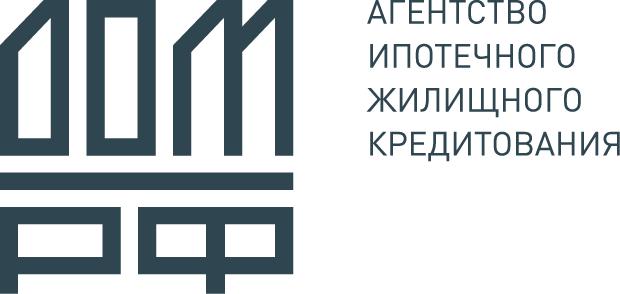 УТВЕРЖДЕНЫприказом заместителя генерального директора  АО «АИЖК»от «25» июля 2016 г.  № 218-од (с учетом изменений, утвержденных приказом от 14.10.2016№ 303-од)Агентство–АО «АИЖК» (уполномоченное им лицо);АО «АИЖК» (уполномоченное им лицо);дата поставки–согласованная поставщиком закладных и Агентством плановая дата передачи поставщиком закладных Агентству прав на закладные путем производства поставщиком закладных на оригиналах закладных отметки о новом владельце – Агентстве, – совершаемой в соответствии с договором поставки;согласованная поставщиком закладных и Агентством плановая дата передачи поставщиком закладных Агентству прав на закладные путем производства поставщиком закладных на оригиналах закладных отметки о новом владельце – Агентстве, – совершаемой в соответствии с договором поставки;депозитарий–юридическое лицо, имеющее сертифицированное хранилище, осуществляющее хранение и информационный/депозитарный учет закладных, передаваемых Агентству;юридическое лицо, имеющее сертифицированное хранилище, осуществляющее хранение и информационный/депозитарный учет закладных, передаваемых Агентству;договор обратного выкупа/уступки прав (требований)–договор, на основании которого закладные/права (требования) по ипотечному кредиту, ранее приобретенные Агентством у поставщика закладных, передаются обратно в собственность поставщика закладных по основаниям, установленным настоящими Правилами;договор, на основании которого закладные/права (требования) по ипотечному кредиту, ранее приобретенные Агентством у поставщика закладных, передаются обратно в собственность поставщика закладных по основаниям, установленным настоящими Правилами;договор поставки–договор купли-продажи закладных (с отсрочкой поставки);договор купли-продажи закладных (с отсрочкой поставки);заключение Агентства о проведенном андеррайтинге заемщика и объекта недвижимости–решение Агентства о платежеспособности заемщика и оценке рыночной стоимости предмета ипотеки, а также решение о возможности/невозможности рефинансирования ипотечного кредита с параметрами, указанными в заключении, оформленное на официальном бланке Агентства;решение Агентства о платежеспособности заемщика и оценке рыночной стоимости предмета ипотеки, а также решение о возможности/невозможности рефинансирования ипотечного кредита с параметрами, указанными в заключении, оформленное на официальном бланке Агентства;информационная система Агентства (ИС АИЖК)–информационная система Агентства, многопользовательский программный комплекс по учету, контролю, рефинансированию и сопровождению закладных. ИС АИЖК включает в себя (но не ограничивается) единую информационную систему Агентства (далее – ЕИС АИЖК) и систему закрытой электронной почты, предназначенные для хранения, обмена, учета, контроля информации, сообщений Агентства и его контрагентов;информационная система Агентства, многопользовательский программный комплекс по учету, контролю, рефинансированию и сопровождению закладных. ИС АИЖК включает в себя (но не ограничивается) единую информационную систему Агентства (далее – ЕИС АИЖК) и систему закрытой электронной почты, предназначенные для хранения, обмена, учета, контроля информации, сообщений Агентства и его контрагентов;накопленные проценты–объем плановых (начисленных кредитором/займодавцем, но не уплаченных заемщиком) требований кредитора/займодавца по уплате процентов за пользование ипотечным кредитом за период, считая с даты, следующей за датой предоставления ипотечного кредита, по дату окончания последнего оплаченного процентного периода;объем плановых (начисленных кредитором/займодавцем, но не уплаченных заемщиком) требований кредитора/займодавца по уплате процентов за пользование ипотечным кредитом за период, считая с даты, следующей за датой предоставления ипотечного кредита, по дату окончания последнего оплаченного процентного периода;незаконная комиссия–это вознаграждение, уплаченное заемщиком поставщику закладных и/или первичному кредитору, взимание которого поставщиком закладных и/или первичным кредитором нарушает требования или противоречит законодательству Российской Федерации;это вознаграждение, уплаченное заемщиком поставщику закладных и/или первичному кредитору, взимание которого поставщиком закладных и/или первичным кредитором нарушает требования или противоречит законодательству Российской Федерации;номинальная стоимость закладной–объем плановых требований по возврату остатка основного долга (остатка ссудной задолженности) на дату поставки. В рамках отдельных ипотечных продуктов либо опций номинальная стоимость закладной может определяться как объем плановых требований по возврату остатка основного долга (остатка ссудной задолженности) на дату поставки, увеличенный на сумму накопленных процентов;объем плановых требований по возврату остатка основного долга (остатка ссудной задолженности) на дату поставки. В рамках отдельных ипотечных продуктов либо опций номинальная стоимость закладной может определяться как объем плановых требований по возврату остатка основного долга (остатка ссудной задолженности) на дату поставки, увеличенный на сумму накопленных процентов;паспорт ипотечного кредитного продукта/опции(паспорт)–утвержденный Агентством документ, содержащий основные параметры, требования и условия ипотечного кредитного продукта либо опции, а также условия рефинансирования выданных в рамках него ипотечных кредитов; утвержденный Агентством документ, содержащий основные параметры, требования и условия ипотечного кредитного продукта либо опции, а также условия рефинансирования выданных в рамках него ипотечных кредитов; ставка выкупа–процентная ставка, устанавливаемая АО «АИЖК» 
для определения цены сделки приобретения закладных;процентная ставка, устанавливаемая АО «АИЖК» 
для определения цены сделки приобретения закладных;стороны–Агентство и поставщик закладных, упоминаемые 
в настоящих Правилах совместно;Агентство и поставщик закладных, упоминаемые 
в настоящих Правилах совместно;страховая маржа–надбавка к ставке выкупа ипотечных кредитов при отсутствии страхования имущественных интересов, связанных с причинением вреда жизни и здоровью заемщиков в результате несчастного случая и/или болезни (заболевания);надбавка к ставке выкупа ипотечных кредитов при отсутствии страхования имущественных интересов, связанных с причинением вреда жизни и здоровью заемщиков в результате несчастного случая и/или болезни (заболевания);поставка–передача поставщиком закладных Агентству закладных в собственность путем производства на оригиналах закладных отметки о новом владельце – Агентстве, – совершаемая в соответствии с договором поставки;передача поставщиком закладных Агентству закладных в собственность путем производства на оригиналах закладных отметки о новом владельце – Агентстве, – совершаемая в соответствии с договором поставки;поставщик закладных–юридическое лицо (кредитная/некредитная организация), у которого АО «АИЖК» приобретает права требования по ипотечным кредитам, в том числе удостоверенные закладными, на основании заключенного с ним договора поставки;юридическое лицо (кредитная/некредитная организация), у которого АО «АИЖК» приобретает права требования по ипотечным кредитам, в том числе удостоверенные закладными, на основании заключенного с ним договора поставки;Требования АО «АИЖК»–свод требований АО «АИЖК» к условиям и порядку выдачи ипотечных кредитов и выкупа закладных, опубликованный на официальном сайте Агентства www.ahml.ru;учетные проценты–объем плановых (начисленных кредитором, но не уплаченных заемщиком) требований ипотечного кредитора по уплате процентов за пользование ипотечным кредитом за период считая с даты, следующей за датой окончания последнего оплаченного процентного периода, по дату поставки (включая эту дату);объем плановых (начисленных кредитором, но не уплаченных заемщиком) требований ипотечного кредитора по уплате процентов за пользование ипотечным кредитом за период считая с даты, следующей за датой окончания последнего оплаченного процентного периода, по дату поставки (включая эту дату);цена закладной–сумма денежных средств, подлежащих уплате Агентством поставщику закладных за переданные поставщиком закладных Агентству закладные, включающая в себя стоимость закладной (по соглашению сторон), определяемую в договоре поставки, учетные проценты и, возможно, иные составляющие, предусмотренные договором поставки. Стоимость закладной (по соглашению сторон) может быть как равна номинальной стоимости закладной, так и отличаться от нее.сумма денежных средств, подлежащих уплате Агентством поставщику закладных за переданные поставщиком закладных Агентству закладные, включающая в себя стоимость закладной (по соглашению сторон), определяемую в договоре поставки, учетные проценты и, возможно, иные составляющие, предусмотренные договором поставки. Стоимость закладной (по соглашению сторон) может быть как равна номинальной стоимости закладной, так и отличаться от нее.Общая стоимость фактически поставленных поставщиком закладных в АО «АИЖК» закладных за 12 календарных месяцев, предшествующих месяцу, в котором состоялся выкуп закладной, не включая этот месяцРазмер надбавки (В), %до 100 млн. руб. (искл.)0,7 - 0,1*Nот 100 млн. руб. (вкл.) до 500 млн. руб. (искл.)1,0 - 0,1*Nот 500 млн. руб. (вкл.) до 1 000 млн. руб. (искл.)1,5 - 0,1*N1 000 млн. руб. и более1,7 - 0,1*N